Муниципальное бюджетное дошкольное образовательное учреждениедетский сад "Светлячок" Смоленского района Смоленской областиКонспект занятия в средней группена тему: «Дошколята-дружные ребята»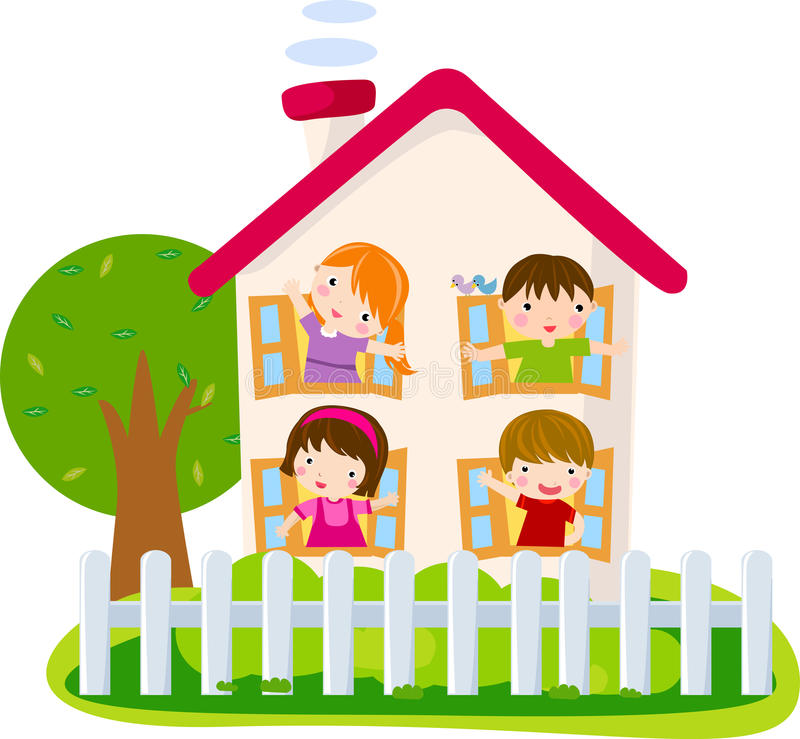        Составил: воспитатель                   								       Ефременкова А.В.Богородицкое 2019 годЦель: Помочь понять детям, что все нуждаются в любви и доброжелательном отношении. Снятие эмоционального дискомфорта.Задачи:Развивать понимание, что наше собственное настроение и отношение других людей зависят от наших поступков.Развивать представления о том, что такое дружба. Формировать доброжелательные отношения между детьми.Расширять словарный запас для выражения дружеских чувств.Ход занятия:Воспитатель звенит колокольчиком. Дети строятся в круг под слова:Колокольчик озорнойТы друзей в кружок построй.Собрались ребята в кругСлева друг и справа друг.Крепко за руки возьмемся и друг другу улыбнемся.Чтение стихотворения "Про дружбу"Дружит с солнцем ветерок,А роса – с травою.Дружит с бабочкой цветок,Дружим мы с тобою.Всё с друзьями пополамПоделить мы рады!Только ссориться друзьямНикогда не надо!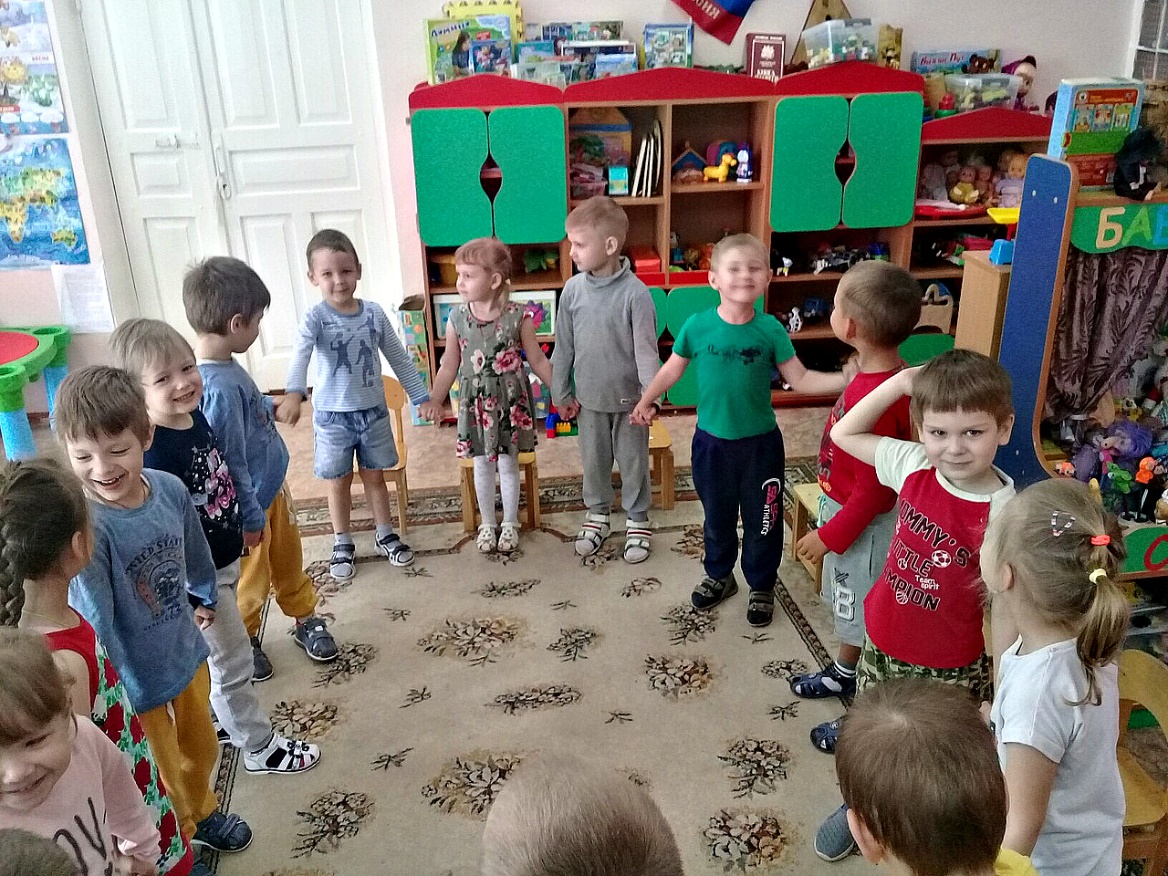 Воспитатель: Что значит дружить? (защищать, помогать, не обижать, играть вместе). Когда мальчики дружат, как их называют? (друзья)А когда девочки дружат? (подруги). Кто твой друг или подруга? (дети рассказывают о своем друге или подруге).Воспитатель: я предлагаю поиграть в игру «Доскажи словечко».Игра: «Доскажи словечко».При встрече мы говорим (здравствуйте!)Вечером, спать ты хочешь очень.Всем скажи: (спокойной ночи).Ярко солнышко встало опять не забудь пожелать (доброе утро!)Мы всегда перед едою, без капризов (руки моем с мылом)Всё для еды накрыто, желаем (приятно аппетита!)Мы поведением своимДругим пример покажем:Сначала вкусно поедим,Потом (спасибо!) скажем.Гость решил домой пойти,Скажем… (доброго пути!)Ты чихнул? Мы желаем:… (будь здоров!)Но больше чудес совершает в сто разВолшебное слов …! (спасибо!)Беседа о дружбе: (появляется игрушка щенок)А посмотрите кто к нам пришел? это пес Барбос, он сегодня повесил нос, приключилась с ним беда, разбежались все его друзья. С другом Бубликом играл, ну подумаешь игрушки все ему сломал, а свои поиграть он не давал. С другом тузиком играл и совсем немного обижал, потолкал его легонько, тот упал и нос разбил, Не понятно почему сегодня Пес Барбос совсем один. Чтослучилось, вот беда, где же все его друзья?Вопросы:Куда подевались друзья Барбоса? Почему они больше с ним не играют?Выводы:Нужно дружбой дорожить и уметь дружитьОбижать друзей нельзя,Все делить поровну, не жадничать,Быть честным внимательным, помогать своим друзьям во всемВоспитатель: Нужно познакомить гостя с нашими друзьями.Игра «Улыбнись и назови друга ласково».Дети по кругу поворачиваются друг другу передают Барбоса и называют ласково по имени (Гена - Геночка и т. д)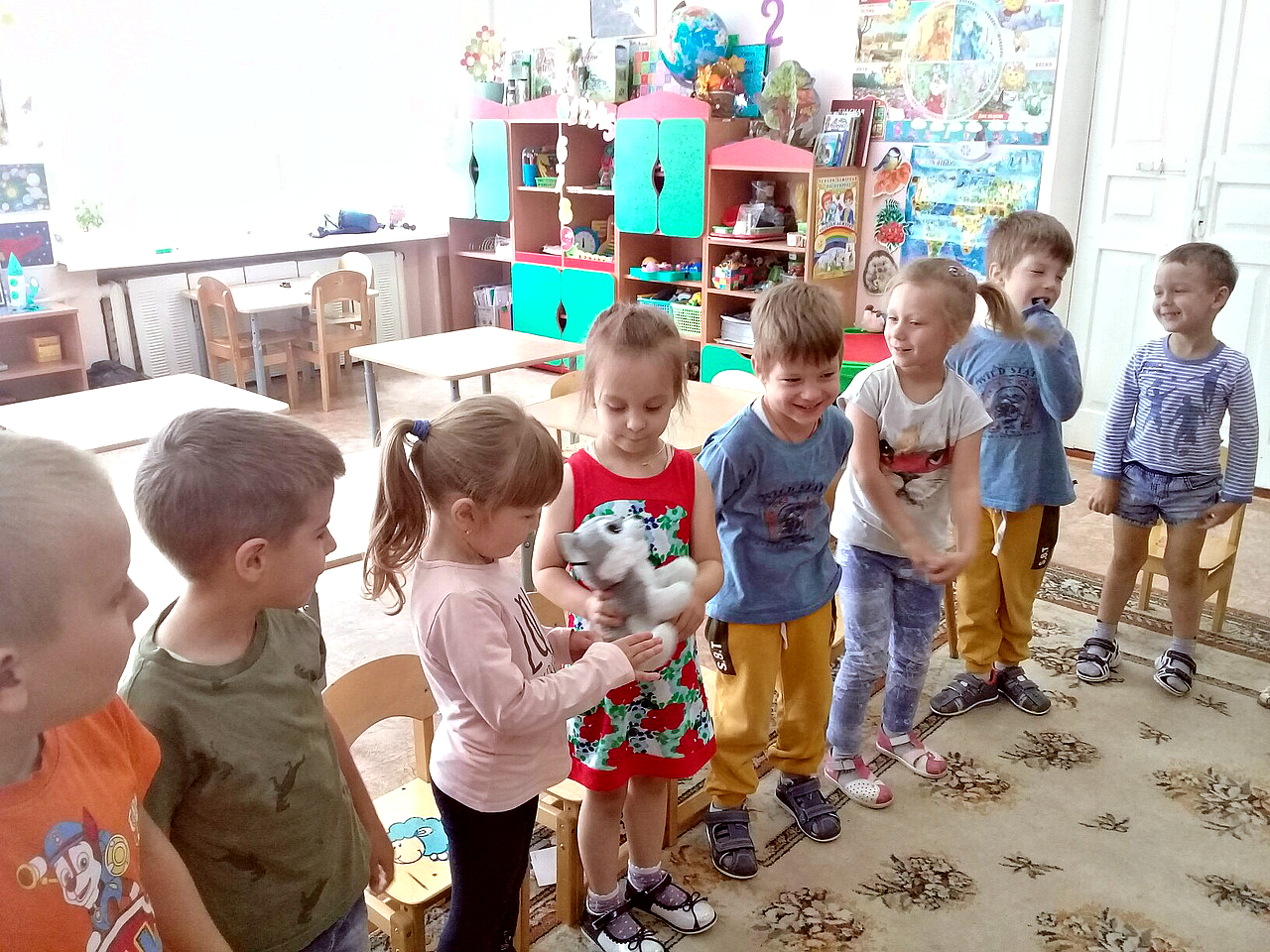 Воспитатель: Как хорошо, что у нас так много друзей и со многими мы познакомились здесь в детском садике -это наш домик дружбы.Физминутка «Домик выстроить пора»Домик выстроить пора 
Ну, за дело, детвора (ходьба на месте)
Тук-тук, тук-тук молотком (стучат кулачками)
Мы построим новый дом (руки вверх домиком)
Дом готов! Кричим Ура!Построение домика дружбы (конструирование из конструктора)Воспитатель: Дети, какие вы молодцы! Какой большой и красивый дом у нас получился. Давайте на последок поиграем в игру?Игра: «Да-да-да», «нет-нет-нет».Будем крепко мы дружить? (да-да-да)Нашей дружбой дорожить? (да-да-да)Мы научимся играть? (да-да-да)Другу будем помогать? (да-да-да)Друга нужно разозлить? (нет-нет-нет)А улыбку подарить (да-да-да)Друга стоит обижать? (нет-нет-нет)Чай с друзьями будем пить? (да-да-да)Будем крепко мы дружить? (Да-да-да)Молодцы! Правильно ответили на все вопрос.Воспитатель: Без друзей нам очень грустно, без друзей нам очень скучно, нужно дружно жить, нужно дружбой дорожить.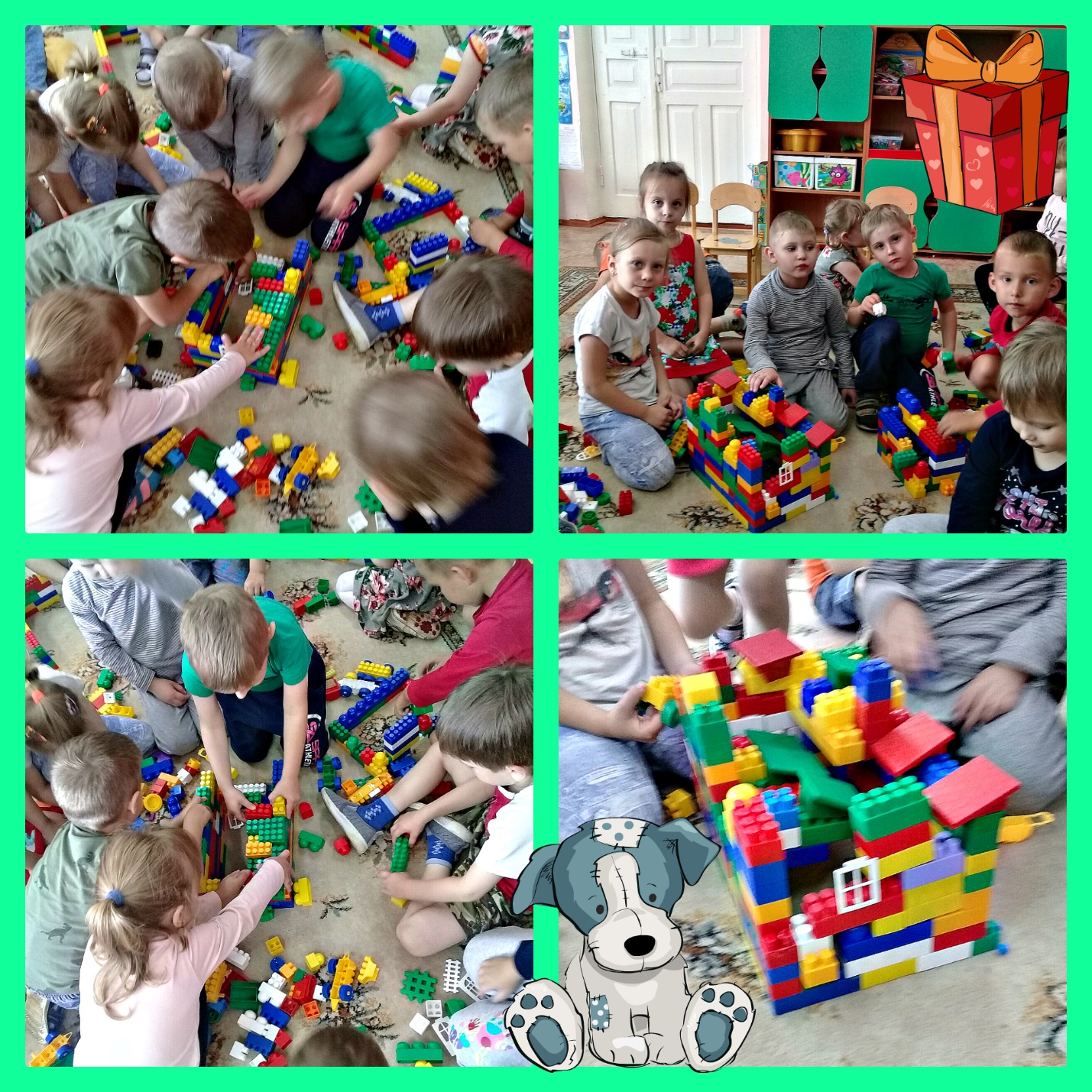 